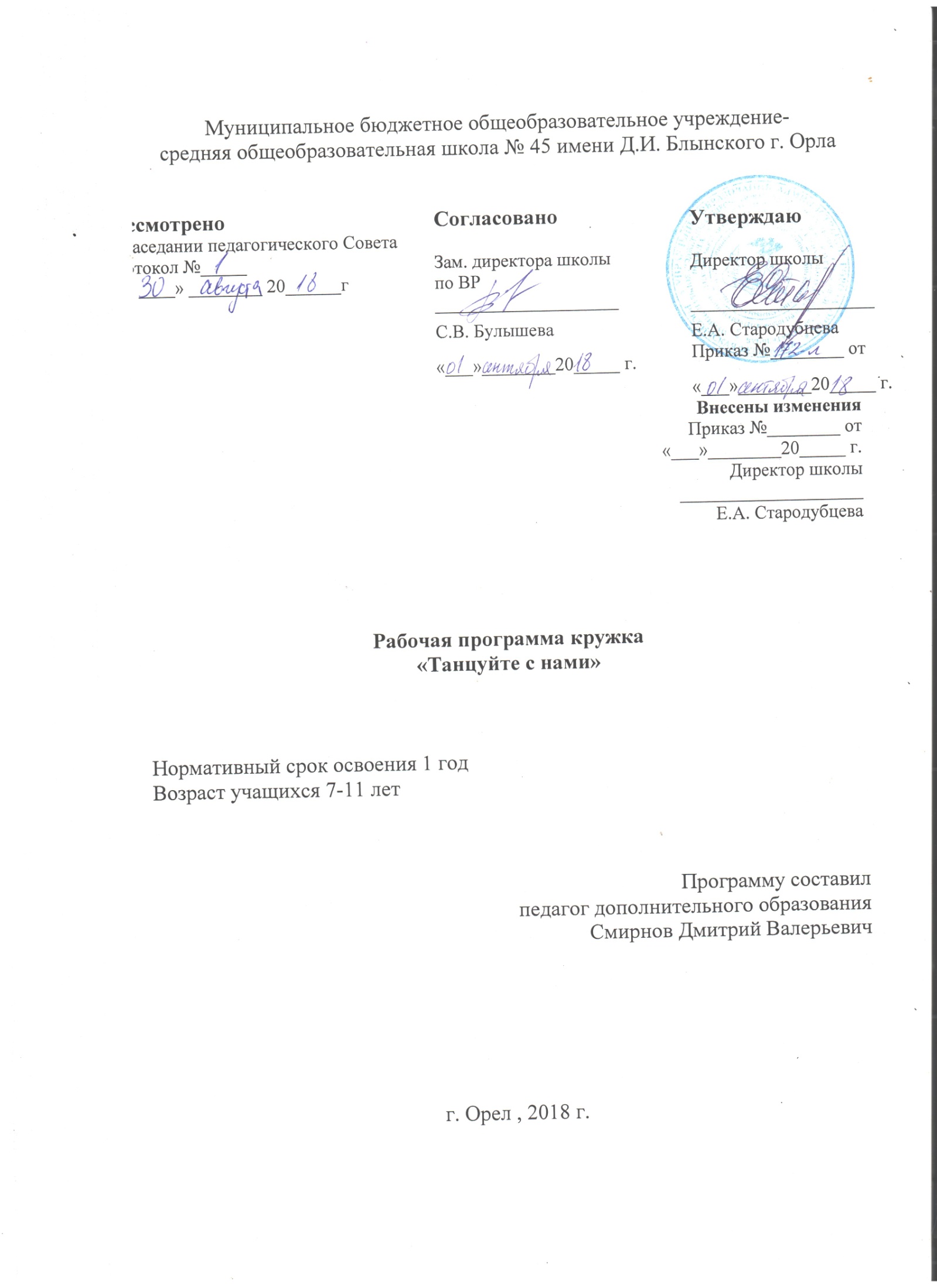 Пояснительная записка.Рабочая программа художественной направленности по бальному танцу «Танцуйте с нами!»имеет статус модифицированной программы и относится к физкультурно- спортивной направленности. Бальный танец – многогранный вид искусства, исключительно органично сочетающий в себе высокую динамику исполнения, красоту линий и позиций, мягкость пластики движений танцоров.Каждый танец имеет определенные исторические корни и географическое происхождение. Приступая к изучению того или иного танца, учащиеся знакомятся с историей его создания, узнают, в какой стране, у какого народа он произошел, в какую страну переместился. Уклад и обычаи, характер и темперамент народа отражаются в танце, и наоборот, изучая танец, учащиеся узнают о тех или иных народах, странах.Несомненна огромная роль бальных танцев в эстетическом воспитании детей и подростков. Танец помогает решать еще одну из важнейших задач педагогики – обучение детей социальному опыту. В процессе занятий танцами появляются яркие примеры для подражания, намечаются ориентиры поведения и развития характера.Настоящая программа по бальному танцу предназначена для неспециализированной общеобразовательной школы. Основная цель программы заключается в общем развитии ребенка, формировании у него разнообразных умений, способностей и качеств личности средствами музыки и ритмических и танцевальных движений.Занятие бальнымитанцамисочетает в себе средства музыкального, пластического, спортивно-физического, художественно-эстетического развития и образования. В процессе обучения все эти средства взаимосвязаны, взаимообусловлены. Умению слушать и понимать образный язык музыки, разбираться в основных формах и выразительных средствах, легко и непринужденно двигаться в ритме определенной музыки, получать удовольствие от ее звучания – всему этому учит танец.Занятия бальными танцами формируют у детей грациозность движений, соразмерно развивают фигуру, способствуют устранению ряда физических недостатков, дают значительную физическую нагрузку, способствующую формированию мышечного корсета, вырабатывают собранность, трудолюбие, элегантность. Эти качества имеют большое значение в системе воспитания ребенка и формирования гармонично развитой личности.Бальный танец оказывает также большое влияние и на формирование внутренней культуры человека. Занятия бальным танцем органически связаны с усвоением норм этики, немыслимы без выработки высокой культуры общения между детьми, предполагают джентльменское отношение мальчиков к девочкам, обоюдное уважение партнеров, что в дальнейшем должно помочь им в личной и общественной жизни. В программу включен танцевальный материал 8 бальных танцев, а именно: медленный вальс, танго, венский вальс, квикстеп, ча-ча-ча, самба, румба, джайв.Содержание программы дает возможность ученикам на собственной практике, сопоставляя, сравнивая и осмысленно исполняя движения получить тот запас знаний, умений, навыков, которые помогут в дальнейшем самостоятельно разбираться в различных видах искусства, хореографии и критически верно оценивать танцы.Разделы программы в процентном соотношении распределяются следующим образом: 40% отводится на музыкально-ритмические и тренировочные упражнения и разучивание элементов танцевального репертуара; 60%  занимает разучивание композиций репертуара бальных танцев и тренировочная работа.В программу включены задания на импровизацию, обобщающие знания, умения и навыки учеников за истекший год занятий. Материал программы подобран с учетом возрастных особенностей детей, их возможностей и интересов.Бальным танцем могут заниматься все физически здоровые дети,  не  имеющие отклонений по физическим и медицинским показаниям, с разрешения врача при наличии медицинской справки.Программа предназначена для детей младшего школьного возраста.         Дети младшего школьного возраста отличаются, как известно, большой подвижностью, неустойчивостью внимания, неумением долго сосредотачиваться на одном задании. Поэтому следует ограничиваться небольшим количеством самых необходимых подготовительных упражнений, имеющих целью: сохранение правильной осанки, ознакомление с основными положениями ног и рук, развитие первоначальных танцевальных навыков. Большое внимание уделяется ритмическим упражнениям, построенным на простых движениях, которые принимают игровую форму и развивают у детей навык согласовать свои движения с музыкой, помогают им освоиться в новой для них обстановке, научиться правильно вести себя в коллективе. В младшем школьном возрасте закладываются основы, от которых в дальнейшем будет зависеть успех занятий ритмикой и танцем. Дети должны усвоить правильную постановку корпуса (при этом нужно обратить внимание на природные особенности сложения учеников): укрепить и развить мышечный аппарат (особенно поясницы, брюшного пресса, укрепление глубоких мышц спины, передних связок грудного отдела позвоночника); научится дифференцировать работу различных групп мышц, владеть центром тяжести тела, ориентироваться в пространстве, чувствовать ракурс, развить прыгучесть, чувство ритма, уметь отражать в движениях характер музыки.Программа   рассчитана   на  три   года обучения.  Объем   часов  в   год  составляет -   162   часа. Реализация программы рассчитана на 3 года обучения, 36 рабочих недель по 4,5ч.Форма обучения – очная.Цель:Раскрытие творческого потенциала учащихся на основе приобретенных знаний, умений, навыков в области бального танца. Задачи:- овладение основными теоретическими и практическими знаниями, умениями и исполнительскими навыками, позволяющими грамотно исполнять танцевальные композиции; - формирование умений осознанно распоряжаться своим телом, понимать каждое движение танца в его простейших элементах и сложной координации;- формирование умений различать ритмическую сторону музыки и согласовывать свои движения с ее звучанием;- развитие способности самостоятельно видоизменять, группировать фигуры и составлять свои вариации;- организация двигательного режима школьников, который обеспечивает активный отдых и удовлетворяет потребность в движениях;-  организация постановочной и концертной деятельности учащихся; - создание дружеской среды, создание условий для общения;- формирование культуры общения между учащимися;- воспитание доброжелательности, чуткости и внимательного отношения друг к другу;- воспитание аккуратности и самостоятельности;- развитие навыков  самостоятельной и коллективной работы;- развитие мотивации на творческую деятельность;- исправление недостатков осанки;- укрепление мышечного корсета;- развитие выносливости, координации движений;- поддержка и укрепление сердечнососудистой и нервной систем.Основные приемы и методы в обучении детей бальному танцу.Занятия должны быть разнообразными как по содержанию (ритмические упражнения, задания на ориентировку, разучивание упражнений тренировочного характера, разучивание и повторение танцев), так и по набору применяемых методов:словесного (объяснение, разбор, анализ); наглядного (качественный показ, демонстрация отдельных частей и всего движения; просмотр видеоматериалов с выступлениями выдающихся танцовщиц, танцовщиков, посещение концертов и спектаклей для повышения общего уровня развития учащихся); практического (воспроизводящие и творческие упражнения, деление целого произведения на более мелкие части для подробной проработки и последующей организации целого); аналитического (сравнения и обобщения, развитие логического мышления); эмоционального (подбор ассоциаций, образов, создание художественных впечатлений); индивидуального подхода к каждому ученику с учетом природных способностей, возрастных особенностей, работоспособности и уровня подготовки. Результатом   реализации   программы  является:знание  основы  бального  танца;во  владении   методикой  и  техникой   исполнения;в  осознании  учеников  важной   роли  хореографии в  эстетическом  воспитании  личности;в   готовности   принимать   участие   в  концертах, конкурсах, фестивалях  и   других  мероприятиях    районного, городского  и  областного, межрегионального, международного  уровня.Для   отслеживания   уровня   усвоения  содержания   программы    и  своевременного   внесения   коррекции   используются  следующие   формы  контроля:1.Занятие  контроля  знаний  (текущий  контроль); демонстрация разученных танцев, обобщающий урок.2.Творческие   отчеты  (конкурсы, фестивали   и  концерты  различного уровня).3. Промежуточнаяаттестацияоткрытый урок.Календарный учебный графикУЧЕБНЫЙ ПЛАНПервый   год   обучения*Приложение №1.Второй   год   обучения.Третий   год   обучения.СОДЕРЖАНИЕ УЧЕБНОГО ПЛАНАОсновные направления содержания деятельности.1.Элементы музыкальной грамоты через слушание, сравнение, лекции и беседы.2.Понятие о музыкальности и выразительности в танце через исполнение отдельных движений, комбинаций. 3.Культура общения в коллективе, в паре, уважительное отношение к преподавателю, старшем. 4.Современные детские бальные танцы – их история, их особенности, манера исполнения, культура исполнения. 5.Современные бальные танцы Европейской и Латиноамериканской программ. Их история и манера исполнения, культура взаимоотношений в паре. Изучение основных движений и простейших вариаций. 6.Конкурсные варианты исполнения Европейских и Латиноамериканских танцев. 7.Основы импровизации (самостоятельное построение танца на заданную тему и мелодию).8.Беседы и показ видеофильмов по истории бального танца и о современных бальных танцах, конкурсах международного уровня, мастерах бального танца. 9.Поездки на концерты и конкурсы бального танца в качестве зрителей и исполнителей.Первый   год   обученияВ первый год обучения перед педагогом поставлена сложная задача:  необходимо заложить фундамент правильного, техничного исполнения бальной хореографии, на основе которой будет строиться все дальнейшее обучение Латиноамериканской и Европейской программам. Вместе с тем необходимо систематично и целенаправленно распределять учебный материал с учетом индивидуальности в восприятии и мышлении каждого учащегося. Также очень важно выработать правильную постановку корпуса в соответствии  с требованиями латиноамериканского и европейского танца, правильную постановку рук у партнера и партнерши, умение держать баланс в простейших движениях бальной хореографии.Укрепление физической выносливости, применение упражнений, способствующих укреплению мышечного корсета, силы мышц позволяет подготовить детей к дельнейшей исполнительской деятельности.Преподаватель занимается с учащимися над правильным и техничным танцеванием в любом ритмическом рисунке,  с любым темпом музыки.Концентрация внимания на освоении несложных ритмических комбинаций, проверка точности и чистоты исполнения пройденных движений. Обучение новым танцевальным элементам происходит путем практического показа и словесных объяснений. Учащиеся должны определять особенности танцевальных жанров (Латиноамериканской и Европейской программ), уметь самостоятельно находить нужные движения и исполнять их в соответствующем жанру характере, импровизировать на заданную музыку.1.	Вводное   занятие.Знакомство  с  учениками.  Правила   поведения   на     занятии. . Инструктаж по технике противопожарной безопасности. Режим   работы. Форма одежды танцоров.План турниров на год.2.Европейская программа танцев:Изучение основных элементов движений и методики исполнения танца Медленный вальс.Основной ритм, счёт, музыкальный размер. Особенности работы стопы. Подъем и снижение корпуса. Степень поворота. Положение корпуса, рук ног и головы в паре. Практические занятия.Изучение основных элементов и фигур танца:Изучение основных элементов, движений и методики исполнения танца Венский вальс.Основной ритм, счёт, музыкальный размер. Особенности работы стопы. Подъем и снижение корпуса. Степень поворота. Положение корпуса, рук ног и головы в паре. Практические занятия.Изучение основных элементов и фигур танца:Тема: Изучение основных элементов, движений и методики исполнения танца Быстрый фокстрот.Основной ритм, счет, музыкальный размер. Особенности работы стопы. Подъем и снижение корпуса. Степень поворота. Положение корпуса, рук ног и головы в паре. Практические занятия. Латиноамериканская программа танцев:Изучение основных элементов, движений и методика исполнения танца Ча-ча-ча.Основной ритм, счёт, музыкальный размер. Особенности работы стопы. Подъем и снижение корпуса. Степень поворота. Положение рук, ног, корпуса, головы в паре. Работа стопы, подъем и снижение корпуса. Практические занятия.Изучение основных элементов и фигур танца:Изучение основных элементов, движений и методика исполнения танца Самба:Основной ритм, счёт, музыкальный размер. Особенности работы стопы. Подъем и снижение корпуса. Степень поворота. Положение рук, ног, корпуса, головы в паре. Работа стопы, подъем и снижение корпуса. Практические занятия.Изучение основных элементов и фигур танца:4. Музыка и характер танца:Музыкальный звук, фраза, предложение и тема. Слабые и сильные доли, акценты, такт, ритм. Характер музыки: легато и стаккато. Построение музыкальной пьесы. Зависимость пластики изучаемых танцев от мелодии, ритма и темпа музыки. Музыкальные темы и художественный образ. Музыкальные размеры, темпы и длительность изучаемых танцев.5.  Постановочная   деятельность.       Постановка     танцевальных  композиций.6.  Воспитательная  деятельность.Подготовка    и   проведение     познавательных    и    развлекательных    мероприятий   на    уровне    группы,  коллектива; посещение    конкурсов   и     концертов.7.   Концертная    деятельность.Проведение    традиционного   отчетного   концерта    коллектива   в   конце    учебного    года; участие   в    концертах, конкурсах.8.  Итоговое  занятие.	 анализ   деятельности    группы   за   год  (освоение    программного    материала,  результаты   участия   в   конкурсах,   профессиональный   рост  учащихся);	 перспективное   планирование;	 поощрение  и    награждение   лучших.   Второй  год  обучения.1.	Вводное   занятие.Знакомство  с  учениками.  Правила   поведения   на     занятии. . Инструктаж по технике противопожарной безопасности. Режим   работы. Форма одежды танцоров.План турниров на год.2.Европейская программа танцев:Изучение  элементов, движений «Е» класса и методики исполнения танцаОсновной ритм, счёт, музыкальный размер. Особенности работы стопы. Подъем и снижение корпуса. Степень поворота. Положение корпуса, рук ног и головы в паре. Практические занятия.Изучение основных элементов и фигур танца:Закрытые перемены с ПН и ЛНПравый поворот, левый поворотСпин поворотНатуральный спин поворот Виск вперед Шассе из ПП (Синкопированное шассе) Перемена хезитейшнТема: Изучение усложненных элементов, движений и методики исполнения танца Венский вальс.Основной ритм, счёт, музыкальный размер. Особенности работы стопы. Подъем и снижение корпуса. Степень поворота. Положение корпуса, рук ног и головы в паре. Практические занятия.Изучение основных элементов и фигур танца:Шаги перемены вперед с ПН и ЛНШаги перемены назад с ПН и ЛНОбратный поворотТема: Изучение  элементов, движений «Е» класса и методики исполнения танца Быстрый фокстрот.Основной ритм, счет, музыкальный размер. Особенности работы стопы. Подъем и снижение корпуса. Степень поворота. Положение корпуса, рук ног и головы в паре. Практические занятия. Изучение основных элементов и фигур танца:1. Ход (вперёд, назад) Четвертной поворот направо. Натуральный поворот Прогрессивное шассе Локк вперед Натуральный поворот с хезитейшн Натуральный пивот поворот Натуральный спин поворот Обратный шассе поворот (Описание есть в последних изданиях:Имперского общества учителей танца (ISTD), Алекса Мура, Гая Ховарда)Четвертной поворот налево.Латиноамериканская программа танцев:Тема:Изучение  элементов, движений «Е» класса и методики исполнения танца Ча-ча-ча.Основной ритм, счёт, музыкальный размер. Особенности работы стопы. Подъем и снижение корпуса. Степень поворота. Положение рук, ног, корпуса, головы в паре. Работа стопы, подъем и снижение корпуса. Практические занятия.Изучение основных элементов и фигур танца:Ча-ча-ча Шассе налево и направо ТаймстепсОсновноедвижениенаместеЗакрытое основное движение Нью-ЙорквЛБПилиЧек из открытой ПП Чек из открытой КПП РукаврукеСпот поворот влево, вправо, включая SpotTurnstoLorR, including Свитч и поворот под рукой Боковые шаги влево и вправо Ча-ча-ча Локк шассе вперёд и назад ОткрытоеосновноедвижениеПлечокплечуИзучение усложненных элементов, движений и методика исполнения танца Самба:Основной ритм, счёт, музыкальный размер. Особенности работы стопы. Подъем и снижение корпуса. Степень поворота. Положение рук, ног, корпуса, головы в паре. Работа стопы, подъем и снижение корпуса. Практические занятия.Изучение основных элементов и фигур танца:Основные движения - Натуральное Обратное - Боковое - Прогрессивное Самба Виски влево,вправо (также с поворотом партнёрши под рукой, Вольта спот повороты вправо и влево Самба ходы – променадные– - боковые - стационарные Вольта с продвижением влево, вправо, с поворотом влево, с поворотом РитмбаунсБотафоговпродвижениивпередКрисс-кросс бота фогоБотафоговпродвиженииназадБота фого в ПП и КПП Обратный поворот .Изучение основных элементов, движений и методика исполнения танца Румба:Основной ритм, счёт, музыкальный размер. Особенности работы стопы. Подъем и снижение корпуса. Степень поворота. Положение рук, ног, корпуса, головы в паре. Работа стопы, подъем и снижение корпуса. Практические занятия.Изучение основных элементов и фигур танца:Основные движения - Закрытое Открытое - На месте - Альтернативное Прогресс.ход вперед, назад (в ЗП или ОП) Нью-Йорк в ЛБП или ПБП Чек из открытой ПП, Чек из открытой КПП Спот поворот вправо, влево, включая Свитч и поворот под рукой Рука в рукеИзучение  элементов, движений «Е» класса и методики исполнения танца Джайв:Основной ритм, счёт, музыкальный размер. Особенности работы стопы. Подъем и снижение корпуса. Степень поворота. Положение рук, ног, корпуса, головы в паре. Работа стопы, подъем и снижение корпуса. Практические занятия.Изучение основных элементов и фигур танца:Шассе влево, вправо Основное движение на месте Осн. фолловей движение (Фолловейрокк) ФолловейраскрытиеПеременаместслеванаправоПеремена мест справа налево Смена рук за спиной4. Музыка и характер танца:Музыкальный звук, фраза, предложение и тема. Слабые и сильные доли, акценты, такт, ритм. Характер музыки: легато и стаккато. Построение музыкальной пьесы. Зависимость пластики изучаемых танцев от мелодии, ритма и темпа музыки. Музыкальные темы и художественный образ. Музыкальные размеры, темпы и длительность изучаемых танцев.5.  Постановочная   деятельность.       Постановка     танцевальных  композиций.6.  Воспитательная  деятельность.Подготовка    и   проведение     познавательных    и    развлекательных    мероприятий   на    уровне    группы,  коллектива; посещение    конкурсов   и     концертов.7.   Концертная    деятельность.Проведение    традиционного   отчетного   концерта    коллектива   в   конце    учебного    года; участие   в    концертах, конкурсах.8.  Итоговое  занятие.	 анализ   деятельности    группы   за   год  (освоение    программного    материала,  результаты   участия   в   конкурсах,   профессиональный   рост  учащихся);	 перспективное   планирование;	 поощрение  и    награждение   лучших.      Третий   год  обучения.1.	Вводное   занятие.Знакомство  с  учениками.  Правила   поведения   на     занятии. . Инструктаж по технике противопожарной безопасности. Режим   работы. Форма одежды танцоров.План турниров на год.2.Европейская программа танцев:Изучение  элементов, движений «D» класса и методики исполнения танцаМедленный вальс.Основной ритм, счёт, музыкальный размер. Особенности работы стопы. Подъем и снижение корпуса. Степень поворота. Положение корпуса, рук ног и головы в паре. Практические занятия.Изучение основных элементов и фигур танца:Закрытые перемены с ПН и ЛНПравый поворот, левый поворотСпин поворотНатуральный спин поворот Виск вперед Шассе из ПП (Синкопированное шассе) Перемена хезитейшнПрогрессивное шассе направо Импетус (Закрытый импетус) Внешняя перемена Обратное корте Виск назад. Основное плетение.Плетение в ритме вальсаИзучение  элементов, движений «D» класса и методики исполнения танца Танго.Основной ритм, счёт, музыкальный размер. Особенности работы стопы. Подъем и снижение корпуса. Степень поворота. Положение корпуса, рук ног и головы в паре. Практические занятия.Изучение основных элементов и фигур танца:Ход с ЛН и ПН (вперёд, назад, с ПН в ПП) Прогрессивный боковой шаг Прогрессивное звено Закрытый променад Натуральный рокк поворот Закрытое окончание Открытый обратный поворот, партнерша вне партнера Корте назад Открытое окончание Открытый обратный поворот,партнерша в линию Обратный поворот на прогрессивном боковом шагеИзучение основных элементов, движений и методики исполнения танца Венский вальс.Основной ритм, счёт, музыкальный размер. Особенности работы стопы. Подъем и снижение корпуса. Степень поворота. Положение корпуса, рук ног и головы в паре. Практические занятия.Изучение основных элементов и фигур танца:Шаги перемены вперед с ПН и ЛНШаги перемены назад с ПН и ЛНОбратный поворотТема: Изучение  элементов, движений «D» класса и методики исполнения танцаБыстрый фокстрот.Основной ритм, счет, музыкальный размер. Особенности работы стопы. Подъем и снижение корпуса. Степень поворота. Положение корпуса, рук ног и головы в паре. Практические занятия. Изучение основных элементов и фигур танца:Ход (вперёд, назад) Четвертной поворот направоНатуральный поворот Прогрессивное шассе Локк вперед Натуральный поворот с хезитейшнНатуральный пивот поворот Натуральный спин поворот Обратный шассе поворот (Описание есть в последних изданиях:Имперского общества учителей танца (ISTD), Алекса Мура, Гая Ховарда)Четвертной поворот налево.Импетус (Закрытый импетус) Локк назад Обратный пивот (М; Б;) Прогрессивное шассе направо ТиплшассенаправоБегущее окончание Натуральный поворот и Локк назадЛатиноамериканская программа танцев:Изучение  элементов, движений «D» класса и методики исполнения танцаЧа-ча-чаОсновной ритм, счёт, музыкальный размер. Особенности работы стопы. Подъем и снижение корпуса. Степень поворота. Положение рук, ног, корпуса, головы в паре. Работа стопы, подъем и снижение корпуса. Практические занятия.Изучение основных элементов и фигур танца:Ча-ча-ча Шассе налево и направо ТаймстепсОсновноедвижениенаместеЗакрытое основное движение Нью-Йорк в ЛБП или Чек из открытой ПП Чек из открытой КПП РукаврукеСпот поворот влево, вправо, включая SpotTurnstoLorR, including Свитч и поворот под рукой Боковые шаги влево и вправо Ча-ча-ча Локк шассе вперёд и назад ОткрытоеосновноедвижениеПлечокплечуНазадиобратноТри ча-ча-ча вперед, назад, в ОПП и ОКПП ВеерХоккейнаяклюшкаАлемана - Алемана из открытой позиции, в Л руке партнёра П рука партнёрши - Алемана c окончанием - Алемана с окончанием в открытую Натуральное раскрытиеИзучение  элементов, движений «D» класса и методики исполнения танца Самба:Основной ритм, счёт, музыкальный размер. Особенности работы стопы. Подъем и снижение корпуса. Степень поворота. Положение рук, ног, корпуса, головы в паре. Работа стопы, подъем и снижение корпуса. Практические занятия.Изучение основных элементов и фигур танца:Основные движения - Натуральное Обратное - Боковое - Прогрессивное Самба Виски влево,вправо (также с поворотом партнёрши под рукой, Вольта спот повороты вправо и влево Самба ходы – променадные– - боковые - стационарные Вольта с продвижением влево, вправо, с поворотом влево, с поворотом РитмбаунсБота фого в продвижении вперед Крисс-кросс бота фогоБота фого в продвижении назад Бота фого в ПП и КПП Обратный поворот .Корта джака 1-7 шаги, партнер с ПН вперед, 4-7 шаги могут повторяться, Фигура исполняется только в закрытой позиции ЗакрытыероккиКрисс-кроссвольтаСолоспотвольтаМетоды смены ног (А-L) Применяются для исполнения в Правой теневой позиции следующих фигур: Самба ходы (А), Бота фого в продвижении вперед (А), Вольта в продвижении (A). 16. Вольта в продвижении в П теневой поз.Изучение  элементов, движений «D» класса и методики исполнения танца Румба:Основной ритм, счёт, музыкальный размер. Особенности работы стопы. Подъем и снижение корпуса. Степень поворота. Положение рук, ног, корпуса, головы в паре. Работа стопы, подъем и снижение корпуса. Практические занятия.Изучение основных элементов и фигур танца:Основные движения - Закрытое Открытое - На месте - Альтернативное Прогресс.ход вперед, назад (в ЗП или ОП) Нью-Йорк в ЛБП или ПБП Чек из открытой ПП, Чек из открытой КПП Спот поворот вправо, влево, включая Свитч и поворот под рукой Рука в рукеПлечокплечуКукарачаБоковойшагКубинскиерокки (2; 3; 4.1) (S) Веер Fan (A) Алемана из веерной позиции (A) - Алемана из Открытой позиции, в Л руке партнёра П рука партнёрши (A) - Алемана с окончанием в открытой КПП C (A) ХоккейнаяклюшкаНатуральноераскрытие (A) ЗакрытыйхипНатуральный волчок (окончание А)Изучение  элементов, движений «D» класса и методики исполнения танца танцаДжайв:Основной ритм, счёт, музыкальный размер. Особенности работы стопы. Подъем и снижение корпуса. Степень поворота. Положение рук, ног, корпуса, головы в паре. Работа стопы, подъем и снижение корпуса. Практические занятия.Изучение основных элементов и фигур танца:Шассе влево, вправо Основное движение на месте Осн. фолловей движение (Фолловейрокк) ФолловейраскрытиеПеременаместслеванаправоПеремена мест справа налево Смена рук за спинойТолчоклевымплечом (бедром) ХлыстАмериканскийспинПроменадные ходы (медленные и быстрые) Стой и иди4. Музыка и характер танца:Музыкальный звук, фраза, предложение и тема. Слабые и сильные доли, акценты, такт, ритм. Характер музыки: легато и стаккато. Построение музыкальной пьесы. Зависимость пластики изучаемых танцев от мелодии, ритма и темпа музыки. Музыкальные темы и художественный образ. Музыкальные размеры, темпы и длительность изучаемых танцев.5.  Постановочная   деятельность.       Постановка     танцевальных  композиций.6.  Воспитательная  деятельность.Подготовка    и   проведение     познавательных    и    развлекательных    мероприятий   на    уровне    группы,  коллектива; посещение    конкурсов   и     концертов.7.   Концертная    деятельность.Проведение    традиционного   отчетного   концерта    коллектива   в   конце    учебного    года; участие   в    концертах, конкурсах.8.  Итоговое  занятие.	анализ   деятельности    группы   за   год  (освоение    программного    материала,  результаты   участия   в   конкурсах,   профессиональный   рост  учащихся);	 перспективное   планирование;	 поощрение  и    награждение   лучших.      ПЛАНИРУЕМЫЕ РЕЗУЛЬТАТЫ Дети, обучающиеся по этой Программе:Личностные результаты:сформируют активную жизненную позицию; приобретут способности к самопрезентации;разовьют такие качества как трудолюбие, упорство, дисциплинированность, собранность, пунктуальность; получат развитие эстетического восприятия мира;получат развитие нравственных качеств личности.Метапредметные результаты: научатся культуре общения (вежливое отношение мальчика к девочке, внимательность, галантность);научатся планировать собственную деятельность;разовьют коммуникативные навыки, способствующие продуктивному сотрудничеству учащегося со сверстниками и взрослыми;расширят свой кругозор;будут готовы к преодолению трудностей, ответственности, воспитание силы воли.получат развитие в плане чувства коллективизма;получат развитие музыкального слуха, чувства ритма и темпа, памяти.Предметные результаты: будут обладать сформированными танцевальными знаниями, навыками и умениями;приобретут навык свободного владения хореографической и специальной терминологией;научатся понимать выразительность отдельных элементов танца и музыки, передаче определенного содержания;вырабатывают осанку и умение красиво двигаться, начнут развивать свои физические данные, получат знания о том, как их развивать и поймут, что это необходимо, чтобы стать стройными и подтянутыми.Условия реализации программы МАТЕРИАЛЬНО - ТЕХНИЧЕСКОЕ ОБЕСПЕЧЕНИЕ Кабинет для занятий: (актовый зал с паркетным покрытием, оборудованный кондиционерами) Музыкальная аппаратура: (музыкальный центр)Необходимая форма для занятий: (девочкам - гимнастический купальник, юбка, чешки на велюровой подошве (можно на 1 годе обучения), бальные туфли; мальчикам  рубашка светлых тонов, темные брюки, чешки на велюровой подошве (можно на 1 годе обучения), бальные туфли или туфли на низком каблуке.ОПИСАНИЕ СИСТЕМЫ ОЦЕНКИ РЕЗУЛЬТАТОВ ОСВОЕНИЯ ПРОГРАММЫФормы аттестации / контроляПроверка теоретических знаний Открытые уроки для родителей.Отчетный концерт в конце года.Выступления на различных школьных концертах.Участие в танцевальных  конкурсах.Зачетное практическое занятие.Эффективность занятий оценивается педагогом в соответствии с учебной программой, исходя из того, освоил ли ученик за учебный год все то, что должен был освоить. В повседневных занятиях самостоятельная отработка учениками танцевальных движений позволяет педагогу оценить, насколько понятен учебный материал, внести соответствующие изменения. 
Важным параметром успешного обучения является устойчивый интерес к занятиям, который проявляется в регулярном посещении занятий каждым учеником, стабильном составе групп. Эти показатели постоянно анализируются педагогом и позволяют ему корректировать свою работу. 
В конечном итоге, успех обучения характеризуется участием ребят в концертах,  просмотрах, открытых уроках где они могут показать уровень профессиональной обученности.  Оценочные  материалы	В данном разделе отражается перечень (пакет) диагностических методик, позволяющих определить достижение обучающимисяпланируемых результатов (Закон № 273-ФЗ, ст. 2, п. 9; ст. 47, п.5).Методические  материалыОсобенности организации образовательного процесса:Очно.Форма работы с родителями:Родительские собрания, конференция- методы обучения: словесный, наглядный практический; игровойи воспитания: стимулирование, мотивация;- формы организации образовательного процесса: индивидуальная и  групповая;- формы организации учебного занятия- концерт, конкурс, мастер-класс, , практическое занятие, семинар, соревнование, концерт, турнир, фестиваль;- педагогические технологии-технология индивидуализации обучения, технология группового обучения, технология коллективного взаимообучения, технология игровой деятельности, технология коллективной творческой деятельности, технология образа и мысли.СПИСОК УЧЕБНОЙ И МЕТОДИЧЕСКОЙ ЛИТЕРАТУРЫЛитература для педагога:Барышникова Т. Азбука хореографии.  М., «Рольф», 2001Воробьев А.П. Спортивные игры. М., Просвещение. 1973Гай Ховард. Техника исполнения европейских танцев. М., Артис, 2003Громов Ю. Основы подготовки специалистов-хореографов: учебное пособие. – СПб: Типография Наука, 2006Иванникова О.В. Латиноамериканские танцы. Румба, ча-ча-ча.  - Донецк: «Аст», «Сталкер», 2005Кох И. Основы сценического движения. – Л., 1970Летягова Т.В., Романова Н.Н., Филлипов А.В., Шетэля В.М., Краткий словарь танцев.  Под ред. Филлипова  А.В. - М., Филинта: Наука, 2006Мур Алекс. Пересмотренная техника европейских танцев. – СПб, 1993Основы подготовки специалистов-хореографов: учебное пособие/ Ю. Громов. – СПб: Типография Наука, 2006Раздрокина Л. Танцуйте на здоровье. Танцевально-игровые тренинги. – Ростов-на-Дону, «Феникс», 2007  РубштейнН.  Что нужно знать, чтобы стать первым. Тренер.  - М. 2007ЛэрдУолтер Техника латиноамериканских танцев. Артис, 2008 Плетнев Л. С реверансом. М., Маренго ИнтернэйшнлПринт, 2001Шутиков Ю.Н. Учебно-методические рекомендации по организации работы с целым классом в начальной школе по ритмике, ритмопластике, бальным танцам. – М., 2006Литература для ребенка:ДюБеке Антон. Учимся танцу за месяц. – М., 2008Идом Х., Кетрек Н. Хочу танцевать. -  М., «Махаон», 2003РубштейнН. Что нужно знать, чтобы стать первым. Танцор. Пара.  - М., 2007Календарно-тематическое планированиеУч. годКол-во недельКол-во часов в годПродолж. и периодичн. занятийСроки провед. Промеж. Аттест.1 год обучения3616260минут2 год обучения3616260минут3 год обучения3616260минут  №      Название  раздела           Количество   часов           Количество   часов           Количество   часовФорма аттестации  №      Название  раздела  ВсегоТеорияПрактика1Вводное  занятие2.52.5-3Европейская программа:Изучение основных элементов,движений и методики исполнения танца Медленный вальс.22.5517.54Европейская программа:Изучение основных элементов,движений и методики исполнения танца Венский Вальс.22.5517.55Европейская программа:Изучение основных элементов,движений и методики исполнения танца Квикстеп.22.5517.56Латиноамериканская программа: Изучение основных элементов, движений и методики исполнения танца Ча-ча-ча.22.5517.57Латиноамериканская программа: Изучение основных элементов, движений и методики исполнения танца Самба22.5517.58Музыка и характер танцев1010-9Постановочная  деятельность2041610Воспитательная  деятельность2.52.5-11Концертная   деятельность12.5-12.512Итоговое   занятие2-2Итого:16244118  №      Название  раздела           Количество   часов           Количество   часов           Количество   часовФорма аттестации  №      Название  раздела  ВсегоТеорияПрактика1Вводное  занятие22-2Европейская программа:Изучение  элементов,движений «Е» класса и методики исполнения танца Медленныйвальса.152.512.53Европейская программа:Изучение усложненных элементов,движений и методики исполнения танца Венский Вальс.152.512.54Европейская программа:Изучение  элементов,движений «Е» класса и методики исполнения танца Квикстеп.152.512.55Латиноамериканская программа: Изучение  элементов,движений «Е» класса и методики исполнения танца Ча-ча-ча.152.512.56Латиноамериканская программа: Изучение усложненных элементов, движений и методики исполнения танца Самба.152.512.57Латиноамериканская программа: Изучение  элементов,движений «Е» класса и методики исполнения танца Румба.152.512.58Латиноамериканская программа: Изучение  элементов,движений «Е» класса и методики исполнения танца Джайв.152.512.59Музыка и характер танцев1515-10Постановочная  деятельность2552011Воспитательная  деятельность22-12Концертная   деятельность12-1213Итоговое   занятие1-1Итого:16241.5120.5  №      Название  раздела           Количество   часов           Количество   часов           Количество   часовФорма аттестации  №      Название  раздела  ВсегоТеорияПрактика1Вводное  занятие2.52.5-2Европейская программа:Изучение  элементов,движений «D» класса и методики исполнения танца Медленный вальса.152.512.53Европейская программа:Изучение основных элементов идвижений «Е»,«D» класса и методики исполнения танца Танго.205154Европейская программа:Изучение усложненных элементов,движений и методики исполнения танца Венский Вальс.152.512.55Европейская программа:Изучение  элементов,движений «D» класса и методики исполнения танца Квикстеп.152.512.56Латиноамериканская программа: Изучение  элементов,движений «D» класса и методики исполнения танца Ча-ча-ча.152.512.57Латиноамериканская программа: Изучение  элементов, движений «D» класса и методики исполнения танца Самба.152.512.58Латиноамериканская программа: Изучение  элементов,движений «D» класса и методики исполнения танца Румба.152.512.59Латиноамериканская программа: Изучение  элементов,движений «D» класса и методики исполнения танца Джайв.122.512.510Музыка и характер танцев7.57.5-11Постановочная  деятельность152.512.512Воспитательная  деятельность11-13Концертная   деятельность12-1214Итоговое   занятие2-2Итого:162331291. Closed Changes–  RF Closed Change (Natural to Reverse)–  LF Closed Change (Reverse to Natural)1. Закрытые перемены–  Закрытая перемена с ПН (из правого поворота в левый)–  Закрытая перемена с ЛН (из левого поворота в правый)2. Natural Turn2. Правый поворот3. Reverse Turn3. Левый поворот1. Forward Change Steps (Reverse to Natural, Natural to Reverse)1. Шаги перемены вперед с ПН и ЛН2. Natural Turn2. Правый поворот1. Walk1. Ход (вперёд, назад)2.Quarter Turnto R2. Четвертной поворот направо3. NaturalTurn3. Натуральный поворот4.ProgressiveChasse4. Прогрессивное шассе5.ForwardLock5. Локк вперед1. Cha Cha Cha Chasses and Alternatives:Chasse to side – to Right and to LeftRF and LF Forward LockLF and RF Backward Lock1. Ча-ча-ча шассе и альтернативные движения:Шассе в сторону – вправо и влевоЛок вперед с ПН и с ЛНЛок назад с ЛН и с ПН2. Basic Movements (Closed, Open)2.Основные движения (в закрытой позиции и в открытой позиции)3. New York (Check from Open CPP and Open PP)3.Нью-Йорк (Чек из открытой контр ПП и открытой ПП)4. Spot Turn (Switch Turn) to Left or to Right4. Поворот на месте (Поворот-переключатель) влево и вправо5. Time Steps:  – as Side Basic5. Тайм стэп:–    как Основное движение в сторону1, Travelling Volta to Left, to Right, Turning to Left, Turning to Right (S)1.  Вольта с продвижением влево, вправо, с поворотом влево, с поворотом вправо2.  Samba Whisks (Whisks to Left  or to Right)2. Виски (Самба виски) влево и вправо3. Stationary Samba Walks3. Самбаходнаместе4. Travelling Bota Fogos– Forward– Back4. Бота фого в продвижении– вперед– назад5. Samba Walks in PP (Promenade Samba Walks)5. Самба ход в ПП (Променадный самба ход)№ занятияТема урокаДата проведения урокаДата проведения урокаПримечание№ занятияТема урокаПланФактПримечание1-2Вводное  занятие3.093.093-4Европейская программа:Изучение  элементов,движений «N», «Е» класса и методики исполнения танца Медленного вальса.4.09.4.09.5-6Медленный вальс7.097.097-8Музыка и характер танца10.0910.099-10Квикстеп11.0911.0911-12Квикстеп14.0914.0913-14Музыка и характер танца17.0917.0915-16Постановочная деятельность18.0918.0917-18Постановочная деятельность21.0921.0919-20Ча-ча-ча24.0924.0921-22Музыка и характер танца25.0925.0923-24Ча-ча-ча28.0928.0925-26Музыка и характер танца1.101.1027-28Самба2.102.1029-30Концертная деятельность5.105.1031-32Самба8.108.1033-34Джайв9.109.1035-36Джайв12.1012.1037-38Постановочная деятельность15.1015.1039-40Постановочная деятельность16.1016.1041-42Медленный вальс19.1019.1043-44Медленный вальс22.1022.1045-46Квикстеп23.1023.1047-48Ча-ча-ча26.1026.1049-50Квикстеп6.116.1151-52Ча-ча-ча9.119.1153-54Самба12.1112.1155-56Самба13.1113.1157-58Джайв16.1116.1159-60Медленный вальс19.1119.1161-61Медленный вальс20.1120.1163-64Квикстеп23.1123.1165-66Постановочная деятельность26.1126.1167-68Постановочная деятельность27.1127.1169-70Самба30.1130.1171-72Самба3.123.1273-74Музыка и характер танца4.124.1275-76Ча-ча-ча7.127.1277-78Ча-ча-ча10.1210.1279-80Медленный вальс11.1211.1281-82Медленный вальс14.1214.1283-84Постановочная деятельность17.1217.1285-86Постановочная деятельность18.1218.1287-88Концертная деятельность21.1221.1289-90Квикстеп24.1224.1291-92Квикстеп25.1225.1293-94Джайв28.1228.12  95-96Медленный вальс11.0111.0197-98Медленный вальс14.0114.0199-100Джайв15.0115.01101-102Постановочная деятельность18.0118.01103-104Самба21.0121.01105-106Музыка и характер танца22.0122.01107-108Ча-ча-ча25.0125.01109-110Ча-ча-ча28.0128.01111-112Квикстеп29.0129.01113-114Квикстеп1.021.02115-116Самба4.024.02117-118Медленный вальс5.025.02119-120Постановочная деятельность8.028.02121-122Джайв11.0211.02123-124Джайв12.0212.02125-126Постановочная деятельность15.0215.02127-128Концертная деятельность18.0218.02129-130Самба19.0219.02131-132Самба22.0222.02133-134Постановочная деятельность25.0225.02135-136Постановочная деятельность26.0226.02137-138Концертная деятельность1.031.03139-140Квикстеп4.034.03141-142Квикстеп5.035.03143-144Ча-ча-ча8.038.03145-146Ча-ча-ча11.0311.03147-148Медленный вальс12.0312.03149-150Медленный вальс15.0315.03151-152Самба18.0318.03153-154Самба19.0319.03155-156Ча-ча-ча1.041.04157-158Ча-ча-ча2.042.04159-160Самба5.045.04161-162Квикстеп8.048.04163-164Квикстеп9.049.04165-166Медленный вальс12.0412.04167-168Медленный вальс15.0415.04169-170Джайв16.0416.04171-172Джайв19.0419.04173-174Постановочная деятельность22.0422.04175-176Джайв23.0423.04177-178Постановочная деятельность26.0426.04179-180Концертная деятельность29.0429.04181-182Квикстеп30.0430.04183-184Джайв3.053.05185-186Джайв6.056.05187-188Квикстеп7.057.05189-190Ча-ча-ча10.0510.05191-192Ча-ча-ча13.0513.05193-194Самба14.0514.05195-196Ча-ча-ча17.0517.05197-198Самба20.0520.05199-200Джайв21.0521.05201-202Джайв24.0524.05203-204Джайв27.0527.05